PENGARUH PERSAINGANTRANS-PACIFIC PARTNERSHIP (TPP)-ASIAN INFRASTRUCTURE INVESTMENT BANK (AIIB) TERHADAP BALANCE OF POWER
AMERIKA SERIKAT-CHINATHE EFFECT OF TRANS-PACIFIC PARTNERSHIP (TPP)-ASIAN INFRASTRUCTURE INVESTMENT BANK (AIIB) COMPETITION ON THE BALANCE OF POWER UNITED STATES OF AMERICA - CHINASKRIPSIDiajukan untuk memenuhi salah satu syarat Dalam menempuh Ujian Sarjana Program Strata SatuJurusan Hubungan Internasional Oleh: Terbit Arif Maali
NIM. 132030105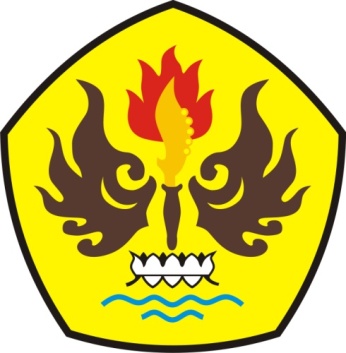 FAKULTAS ILMU SOSIAL DAN ILMU POLITIKUNIVERSITAS PASUNDAN2017